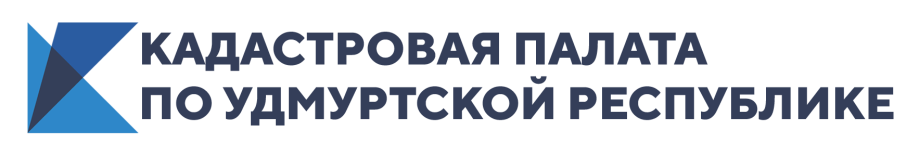 В Удмуртии переоценят 541 тыс. земельных участковВ 2020 году на территории Удмуртской Республики будет проведена переоценка кадастровой стоимости всех земель населенных пунктов и земель промышленности. Новая стоимость будет установлена для 541 тысячи участков.Кадастровая стоимость будет актуализирована для 526 тыс. участков из земель населенных пунктов и 15,5 тыс. участков из земель промышленности. Сегодня их общая кадастровая стоимость составляет 364 млдр. рублей.«Переоценка затрагивает интересы практически всех жителей республики, поскольку практически все дома – частные и многоквартирные - построены на участках, относящихся к землям населенных пунктов.  Изменение кадастровой стоимости повлечет за собой изменение размера налога на недвижимость, ее выкупной стоимости и арендной платы», – говорит заместитель директора Кадастровой палаты по Удмуртской Республике Екатерина Рублева.Работы уже ведутся – Управление Росреестра по Удмуртской Республике передало список объектов недвижимости, подлежащих переоценке, в Центр кадастровой оценки и технической инвентаризации недвижимого имущества. Предварительные данные по результатам переоценки будут опубликованы на сайте центра во втором полугодии 2020 года. Жители республики смогут ознакомиться с ними и высказать свои замечания.Напомним, в 2019 году в Удмуртии были переоценены здания, сооружения, машино-места, земли сельхозназначения, особо охраняемые территории, земли водного и лесного фонда. Всего новая  стоимость была установлена для более чем 686 тыс. объектов недвижимости.Проведение кадастровой оценки необходимо для установления актуальной кадастровой стоимости объектов, которая используется как основа для расчета налога на недвижимое имущество.  «Кадастровая стоимость зависит от множества показателей: категории земель, вида разрешённого использования, материала, наличия обременений, близости инфраструктуры, коммуникационных сетей, транспортного сообщения и многих других, - отмечает Екатерина Рублева. – Не стоит думать, что переоценка непременно повлечет за собой увеличение платежей: кадастровая стоимость после актуализации может  как повыситься, так и  понизиться».Узнать актуальную кадастровую стоимость недвижимости можно несколькими способами: на интернет-портале услуг Росреестра (www.rosreestr.ru) в разделах «Справочная информация по объектам недвижимости в режиме on-line» и «Публичная кадастровая карта», по бесплатному номеру 8-800-100-34-34 либо в одном из многофункциональных центров, заказав справку о кадастровой стоимости. Данные предоставляются бесплатно.Несогласные с кадастровой стоимостью объектов недвижимости жители республики могут оспорить ее в суде или в специальных комиссиях при региональном Министерстве имущественных отношений и Управлении Росреестра по Удмуртской Республике.Для справки: Кадастровая стоимость – величина не постоянная, поскольку характеристики объектов недвижимости и инфраструктура вокруг них может измениться. Для ее актуализации не чаще, чем раз в три года, и не реже одного раза в 5 лет, проводится переоценка объектов недвижимости. Оценку проводит специально созданный для этих целей Центр кадастровой оценки и технической инвентаризации недвижимого имущества Удмуртской Республики. 